Judge’s Annual Report: 20_____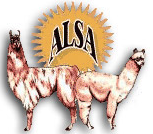 Name:______________________Address: ___________________ ____________________________Date: _______________________EMAIL: _____________________ Phone: _____________________  Please check Judging certifications: Llama ____ Alpaca ____ Performance ____ Youth ____ Llama Fleece_____ Alpaca Fleece ______Apprentice Llama _____HPY _____F Apprentice Alpaca _____HPY_____F 1ST Certification year:_______ Instructor(s):__________________________________________________ Most recent certification year:________Most recent clinic attended: ________________________________________ 20____  ALSA activities: Shows, total number and number judged in classes1. Show: _________________________________ Location: ________________________ Date: ____________________ Superintendent: __________________________________ Llama  or  Alpaca or both (Circle): Single or Multiple Judges (Circle) * Total show entry: _____ Number Judged: H______P_____ Y____ WF_____ SF_____(Total show entry: Number of animals entered in the show whether you judged them or not, * required.)2. Show: _________________________________ Location: ________________________ Date: ____________________ Superintendent: __________________________________ Llama  or  Alpaca or both (Circle): Single or Multiple Judges (Circle) * Total show entry: _____ Number Judged: H______P_____ Y____ WF_____ SF_____3. Show: _________________________________ Location: ________________________ Date: ____________________ Superintendent: __________________________________ Llama  or  Alpaca or both (Circle): Single or Multiple Judges (Circle) * Total show entry: _____ Number Judged: H______P_____ Y____ WF_____ SF_____4. Show: _________________________________ Location: ________________________ Date: ____________________ Superintendent: __________________________________ Llama  or  Alpaca or both (Circle): Single or Multiple Judges (Circle) * Total show entry: _____ Number Judged: H______P_____ Y____ WF_____ SF____NON-ALSA SHOW ACTIVITY 1. Show: _________________________________ Location: ________________________ Date: ____________________ Superintendent: __________________________________ Llama  or  Alpaca or both (Circle): Single or Multiple Judges (Circle) * Total show entry: _____ Number Judged: H______P_____ Y____ WF_____ SF_____2. Show: _________________________________ Location: ________________________ Date: ____________________ Superintendent: __________________________________ Llama  or  Alpaca or both (Circle): Single or Multiple Judges (Circle) * Total show entry: _____ Number Judged: H______P_____ Y____ WF_____ SF_____3. Show: _________________________________ Location: ________________________ Date: ____________________ Superintendent: __________________________________ Llama  or  Alpaca or both (Circle): Single or Multiple Judges (Circle) * Total show entry: _____ Number Judged: H______P_____ Y____ WF_____ SF_____4. Show: _________________________________ Location: ________________________ Date: ____________________ Superintendent: __________________________________ Llama  or  Alpaca or both (Circle): Single or Multiple Judges (Circle) * Total show entry: _____ Number Judged: H______P_____ Y____ WF_____ SF_____Other related activities:Show Superintendent, educational activities, talk, seminar, other?   Please note date and activityComments:Submitted by: __________________________________ Date:___________________EMAIL to: CynthiaRErnst@gmail.com
or
Mail to Cynthia Ernst, ALSA Judge’s Chair: 8935 Wiggins Road, Howell, Michigan 48855 Please send questions to Cyndi Ernst; CynthiaRErnst@gmail.com ALSA 10/2019